В замке Гедимина   Мурованка – ЛидаЗа дополнительную плату: Анимационная программа "Свадьба Ягайло" для детей Обед в кафе или ресторане Пикник в усадьбе "Над Гавьей"Продолжительность экскурсии: 9 ч. (с Мурованкой 10 ч.)Протяжённость маршрута: 390 км.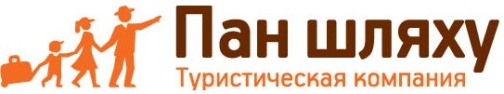 . Минск, ул. Калинина, д. 7, офис 51Тел. 280-98-72, 280-83-52, МТС 8-029- 5177-179, VELCOM  8-029-6176-000E-mail: pan5@tut.byСайт: www.pan-s.by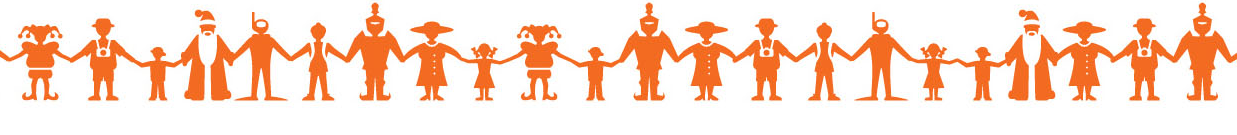 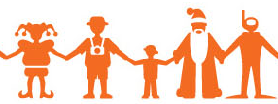 Лида была основана в 1323 году великим князем Гедимином. Главная достопримечательность города – Лидский замок, построенный Гедимином для защиты от немецких рыцарей-крестоносцев. Лидский замок – это не только оборонные стены и башни. Здесь можно познакомиться с рыцарской культурой, побывать на королевской свадьбе, поупражняться в фехтовании на мечах и стрельбе из лука вместе с благородными рыцарями и разучить старинные танцы с прекрасными дамами. Недалеко от Лиды в деревне Мурованка находится памятник белорусского оборонного зодчества – церковь-крепость Рождества Богородицы.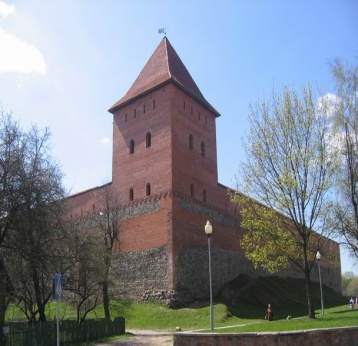 Организация: Сбор:вВыезд:                      -//-вВозвращение:                      -//-вАвтобус:Экскурсовод:Дорога до Мурованки (3 часа). Путевая информация;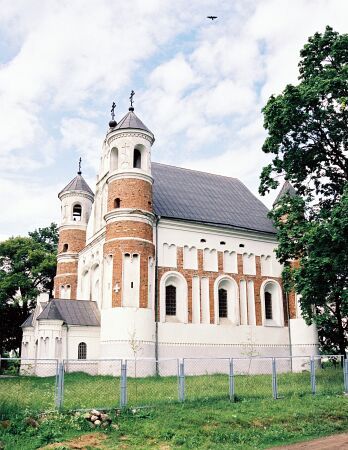 Осмотр церкви-крепости Рождества Богородицы;Переезд в Лиду;Обзорная экскурсия по Лиде (фарный костел Воздвижения Святого Креста,  кафедральный Свято-Михайловский собор, памятник Франциску Скорине). Экскурсия "Замок Гедимина" (осмотр замковых укреплений, посещение дозорной башни и боевых галерей);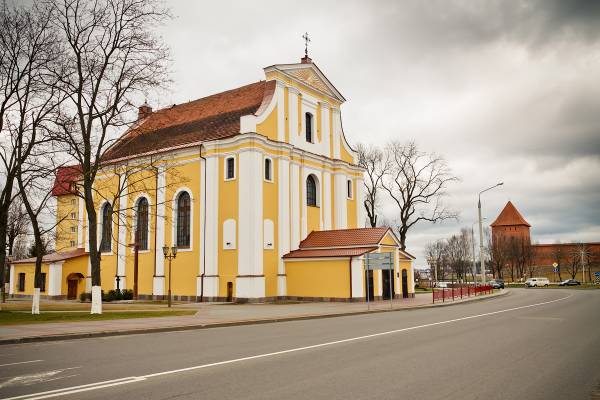 Анимационная программа "Свадьба Ягайло" (для взрослых);Средневековые интерактивные игры (в замковом дворе).